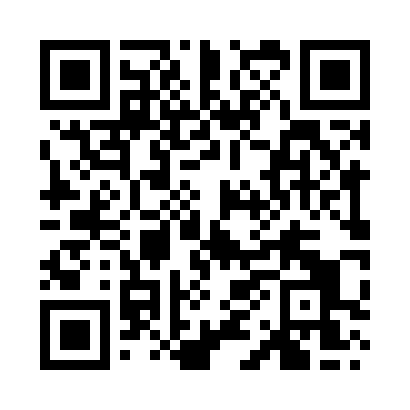 Prayer times for Moore, Cheshire, UKMon 1 Jul 2024 - Wed 31 Jul 2024High Latitude Method: Angle Based RulePrayer Calculation Method: Islamic Society of North AmericaAsar Calculation Method: HanafiPrayer times provided by https://www.salahtimes.comDateDayFajrSunriseDhuhrAsrMaghribIsha1Mon3:014:471:156:559:4111:282Tue3:014:481:156:559:4111:283Wed3:024:491:156:559:4111:284Thu3:024:501:156:559:4011:275Fri3:034:511:156:549:3911:276Sat3:044:521:156:549:3911:277Sun3:044:531:166:549:3811:278Mon3:054:541:166:549:3711:269Tue3:054:551:166:539:3711:2610Wed3:064:561:166:539:3611:2611Thu3:074:571:166:529:3511:2512Fri3:074:581:166:529:3411:2513Sat3:085:001:166:519:3311:2414Sun3:095:011:176:519:3211:2415Mon3:095:021:176:509:3111:2316Tue3:105:031:176:509:2911:2317Wed3:115:051:176:499:2811:2218Thu3:115:061:176:499:2711:2219Fri3:125:081:176:489:2611:2120Sat3:135:091:176:479:2411:2121Sun3:145:101:176:469:2311:2022Mon3:145:121:176:469:2211:1923Tue3:155:131:176:459:2011:1824Wed3:165:151:176:449:1911:1825Thu3:175:161:176:439:1711:1726Fri3:175:181:176:429:1511:1627Sat3:185:201:176:419:1411:1528Sun3:195:211:176:409:1211:1429Mon3:205:231:176:399:1111:1430Tue3:215:241:176:389:0911:1331Wed3:215:261:176:379:0711:12